Expedition One: Visual Arts Final Product Rubrics Grades 1-5Stages of Learning Growth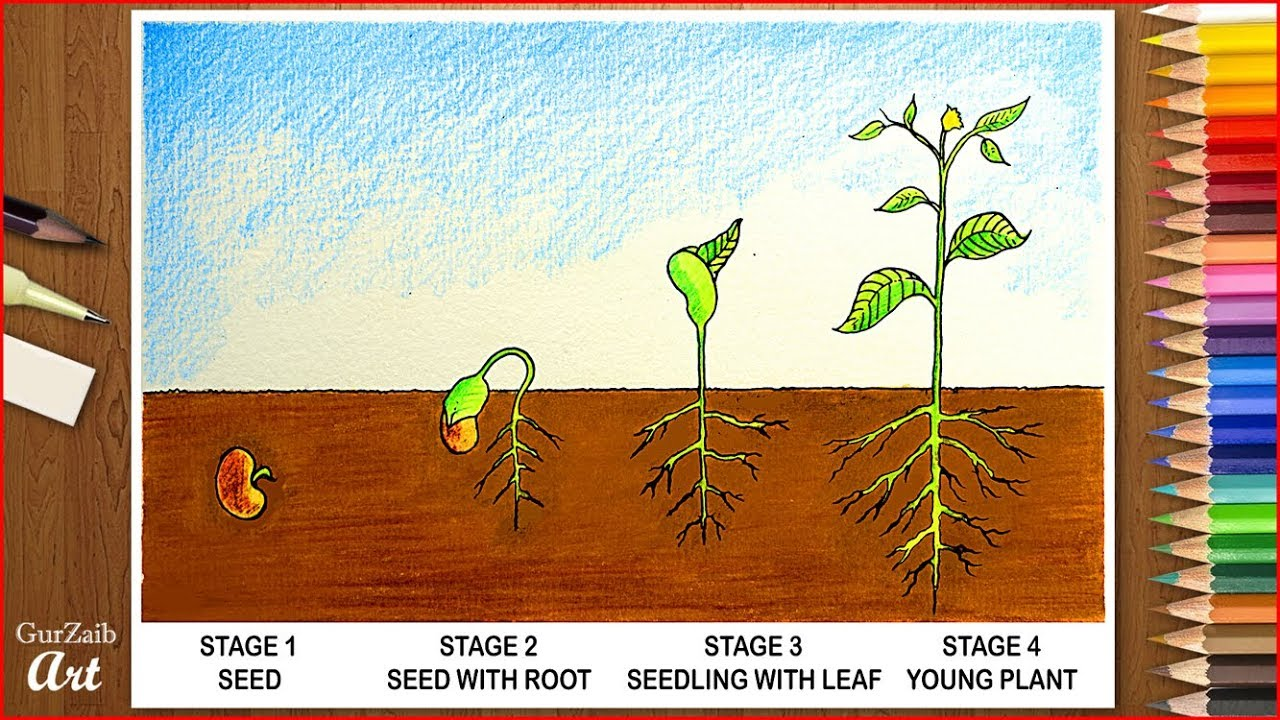 Beginner/Novice		Approaching	        Proficient/Meeting	   Expert/Advanced1st Grade Expedition One Final Product Rubric: Warm Sun, Cool Moon2nd Grade Expedition One Final Product Rubric: Scientific Fossil Illustration3rd Grade Expedition One Final Product Rubric: Freaky Frog Illustration4th Grade Expedition One Final Product Rubric: Animal Adaptation Portrait5th Grade Expedition One Final Product Rubric: Natural Disaster Rainbow Scratch Art IllustrationI can:You did it!We can work on this :)1.Meet the learning targetI can:You did it!We can work on this :)1.draw wavy lines and straight, radiating lines.2.draw organic lines3.draw geometric lines4.follow a directed drawing to create my facial features5.identify warm colors by only using warm colors to color in the space on the sun side of my  paper.6.identify cool colors by only using cool colors to color in the space on the moon side of my  paper.7.Trace all of my pencils lines with black marker (or colored pencil if no marker is available) neatly so that my lines stand out.8.fill my entire picture plane in with color using my assigned art tools. Craftsmanship: Crayon, Colored Pencil, and MarkerCraftsmanship: Crayon, Colored Pencil, and MarkerCraftsmanship: Crayon, Colored Pencil, and MarkerCraftsmanship: Crayon, Colored Pencil, and MarkerBeginner/NoviceApproachingProficient/MeetingAdvanced/Expert1234Only one color is usedColor frequently goes outside of the linesColor marks move in multiple directionsLots of white spaces leftColor is almost totally inside the linesMore than one color was usedMinimal white spacesColor is inside the lines Color marks move in the same directionShape is totally filled with colorColors make senseColor is inside the lines Variety of colors are used--each shape/section is a different colorColor marks move in the same directionShape is totally filled with colorColors make senseColors are blended together graduallyI can:You did it!We can work on this :)1.use shapes to help me draw my fossil. 2.draw my fossil so accurately a viewer could identify my fossil without it being labeled. 3.draw my fossil big so that it takes up at least ½ of my picture plane. 4.reflect and improve on each draft.5.trace all of my pencils lines with black marker (or colored pencil if no marker is available) neatly so that my lines stand out.6.fill my entire fossil in with color using my assigned art tools. Craftsmanship: Colored Pencil Craftsmanship: Colored Pencil Craftsmanship: Colored Pencil Craftsmanship: Colored Pencil Beginner/NoviceApproachingProficient/MeetingAdvanced/Expert1234Only one color is usedColor frequently goes outside of the linesColor marks move in multiple directionsLots of white spaces leftColor is almost totally inside the linesMore than one color was usedMinimal white spacesColor is inside the lines Color marks move in the same directionShape is totally filled with colorColors make senseColor is inside the lines Variety of colors are used--each shape/section is a different colorColor marks move in the same directionShape is totally filled with colorColors make senseColors are blended together graduallyI can:You did it!We can work on this :)1.draw the shape of my frog accurately. 2.draw all the identifying features of my frog (i.e. spots, lines, texture etc)3.Draw an accurate setting/habitat in the background around my frog. 4.reflect and improve on each draft.5.trace all of my pencils lines with black marker (or colored pencil if no marker is available) neatly so that my lines stand out.6.fill my entire illustration in with color using my assigned art tools. Craftsmanship: Colored Pencil Craftsmanship: Colored Pencil Craftsmanship: Colored Pencil Craftsmanship: Colored Pencil Beginner/NoviceApproachingProficient/MeetingAdvanced/Expert1234Only one color is usedColor frequently goes outside of the linesColor marks move in multiple directionsLots of white spaces leftColor is almost totally inside the linesMore than one color was usedMinimal white spacesColor is inside the lines Color marks move in the same directionShape is totally filled with colorColors make senseColor is inside the lines Variety of colors are used--each shape/section is a different colorColor marks move in the same directionShape is totally filled with colorColors make senseColors are blended together graduallyI can:You did it!We can work on this :)1.draw the shape of my expert animal’s head and body (if visible in my expert photograph) accurately. 2.draw all of my animal’s facial features.3.draw implied texture on my animal’s face using shapes and lines as well, usingTamara Phillips’ art as inspiration. 4.draw radiating wavy lines in the background around my animal.5.trace all of my pencils lines with black marker (or colored pencil if no marker is available) neatly so that my lines stand out.6.Identify analogous color groups by using one analogous color group to add color to my artwork. 7.fill my entire illustration in with color using my assigned art tools. Craftsmanship: Colored Pencil Craftsmanship: Colored Pencil Craftsmanship: Colored Pencil Craftsmanship: Colored Pencil Beginner/NoviceApproachingProficient/MeetingAdvanced/Expert1234Only one color is usedColor frequently goes outside of the linesColor marks move in multiple directionsLots of white spaces leftColor is almost totally inside the linesMore than one color was usedMinimal white spacesColor is inside the lines Color marks move in the same directionShape is totally filled with colorColors make senseColor is inside the lines Variety of colors are used--each shape/section is a different colorColor marks move in the same directionShape is totally filled with colorColors make senseColors are blended together graduallyI can:You did it!We can work on this :)1.draw my natural disaster accurately so that a viewer could identify what it is without my work being labeled. 2.block out the major shapes and lines of my expert photograph onto my final draft picture plane. 3.identify the highlights/lighter values in my photograph as evidenced by my mark making placements. 4.identify the shadows/dark values in my photograph as evidenced by my mark making placements. Craftsmanship: Mark Making (Line Patterns)Craftsmanship: Mark Making (Line Patterns)Craftsmanship: Mark Making (Line Patterns)Craftsmanship: Mark Making (Line Patterns)Beginner/NoviceApproachingProficient/MeetingAdvanced/Expert1234Only one kind of Line Pattern is usedLine Patterns frequently overlap or look scribbledLine are drawn hap haphazardly and with no clear sense of a pattern or purposeLittle to no space is left between linesTwo to three kinds of line patterns are used. Some effort was taken while lines patterns were drawn.  Some line patterns were drawn with thought or a plan. Some space was left between lines.  Many kinds of line patterns were used.Lines are solid and deliberately applied.Line patterns reflect aspects of the artwork (i.e. a wavy line pattern was used to show where water is in the artwork)Lines show a sense of direction (i.e. if wind is blowing from left to right, the line pattern moves in the same direction) Many kinds of line patterns were used.Lines are solid and deliberately applied.Line patterns reflect aspects of the artwork (i.e. a wavy line pattern was used to show where water is in the artwork)Lines show a sense of direction (i.e. if wind is blowing from left to right, the line pattern moves in the same direction)Line size and shape vary The whole picture plane is filled with line. 